АННОТАЦИЯдисциплины«ПРИКЛАДНАЯ МЕХАНИКА»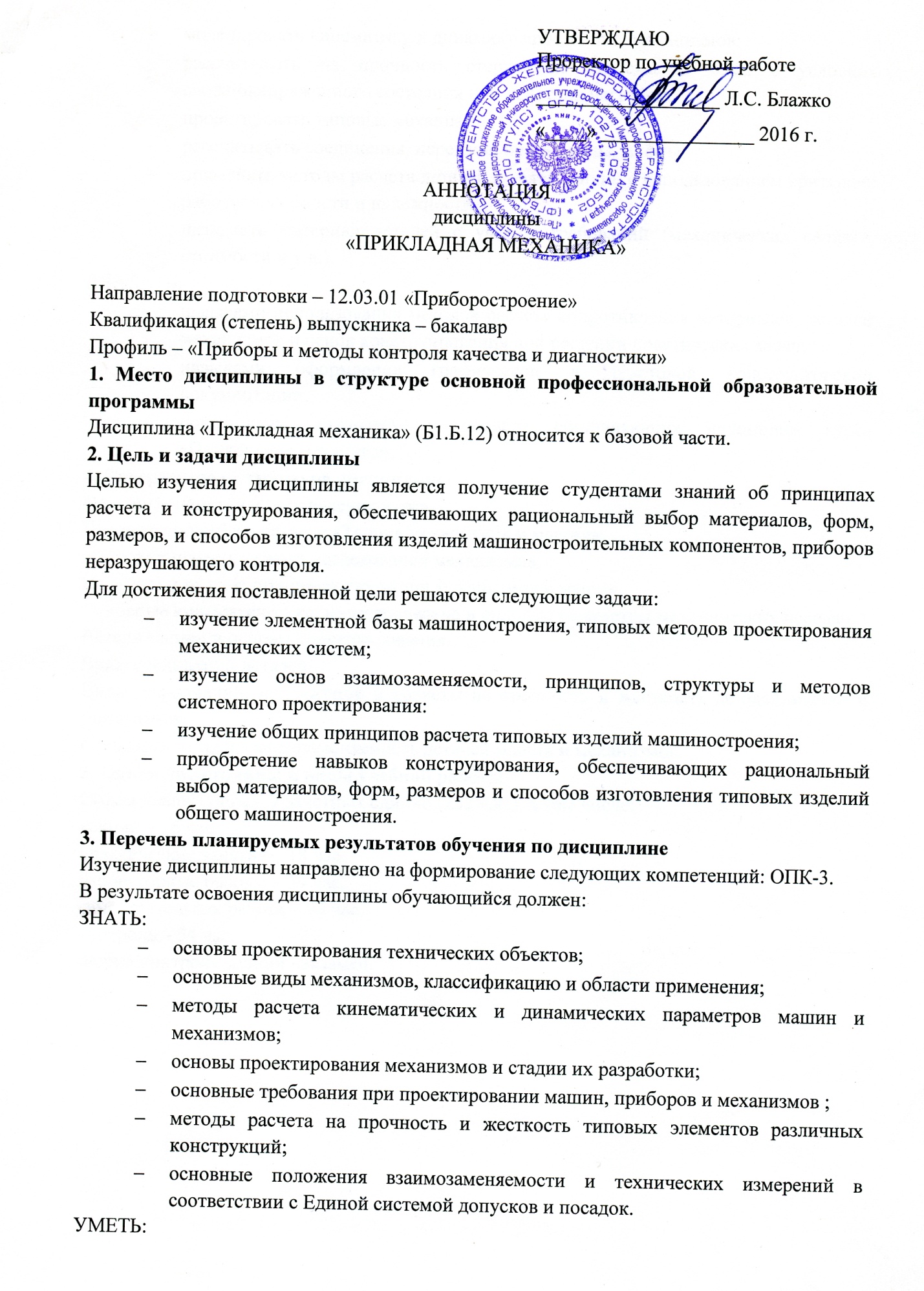 моделировать кинематику и динамику простейших механизмов;рассчитывать на прочность стержневые системы и валы в условиях сложнонапряженного состояния при действии нагрузок;проектировать типовые механизмы;рассчитывать соединения, передачи, опоры, валы, муфты;применять методы расчета деталей и узлов машин с использованием критериев работоспособности и надежности;назначать материал деталей с учетом требований (механических свойств, стоимости и т.д.).ВЛАДЕТЬ:навыками использования методов расчета сопротивления материалов, деталей механизмов и основ конструирования при решении практических задач;навыками оформления графической и текстовой конструкторской документации;понятийным аппаратом в области составляющих дисциплин курса «Прикладная механика».4. Содержание и структура дисциплиныОсновные понятия и определения курса.Предмет изучения в разделе «Теория механизмов и машин».Методы кинематического исследования механизмов.Нагрузки и их учет при проектировании механизмов и машин.Основные кинематические, геометрические и силовые параметры механических передач.Детали машин и основы конструирования.Виды соединений деталей.Виды деформаций, напряжений и расчёты на прочность и жесткость деталей машин и механизмов.Стандартизация и взаимозаменяемость деталей машин и механизмов.5. Объем дисциплины и виды учебной работыОбъем дисциплины – 7 зачетных единиц (252 час.), в том числе:лекции – 34час.практические занятия – 16 час.лабораторные работы – 50 час.самостоятельная работа – 107 час.контроль – 45 час.Форма контроля знаний – экзамен.